Housing Benefit and Council Tax ReductionReview form Make sure you answer all the questions that this form asks you to answer. Do not put a line through sections you think do not apply to you. You need to provide evidence to support the details you put on this form. Details of the kind of evidence we need are on the last page of this form.Return this form to: Newham Benefits Service, PO Box 23504London E15 4UU 		Or online at www.newham.gov.uk/evidence Housing Benefits reference:Section 1 – About you Section 2– About your partnerSection 3 – Earnings Section 4 – Benefits and pensions Section 5 – Other money coming inSection 6 – Savings and investmentsSection 7 – People living with youPlease list below everyone else who normally lives with you. This includes any children or adults living with you, other than your partner. Please put down anyone who normally lives with you but who is away temporarily.First person who worksSecond person who worksThird person who worksSection 8 – RentSection 9 – Other changesYou need to tell us about anything you think might affect your benefit. This includes changes like:Your income, or the income of anyone who lives with you, goes up or down.Your income stops, or the income of anyone who lives with you stops, or if anyone starts to receive a new type of income, including a social security benefit like Income Support or Jobseekers Allowance.You or anyone you live with starts or stops working.There are changes to your savings or investments, or those of anyone living with you.You move address or anyone moves in or out of your home.You or your partner give birth.You or your partner go away temporarily and how long you expect to be away. This could include things like going into hospital or visiting a friend or relative to care for them.An increase in your childminding costs.There is a change to your rent or any charges within your rent (unless you pay rent to Newham Council).If there have been any changes you have not already told us about, please give details below, including the date of change.DeclarationPlease read this declaration before you sign and date it. Even if someone else has filled in this form for you, you must sign it. I understand the following:If I give information that is incorrect or incomplete, you may take action against me. This may include recommending that you be prosecuted. You will use the information I have provided to review my claim for Housing Benefit or Council Tax Reduction, or both. You may check some of the information with other sources as allowed by law. You may give some information to other organisations, such as government departments, local authorities, if the law allows this. 	I know I must let the Council know in writing about any change in my circumstances that might affect my Housing Benefit or Council Tax Reduction. I authorise Newham Council to make any enquiries that are necessary to confirm the information I have given.I declare the information I have given on this form is correct and complete. Data Protection InformationThe information you provide will be processed in connection with Housing Benefit and Council Tax Reduction administration, including recovery of benefit overpayments, investigation of suspect claims.Newham Council is under a duty to protect the public funds it administers, and to this end may use the information you have provided on this form within Newham Council for the prevention and detection of fraud. Newham Council may also share this information with other bodies administering public funds solely for these purposes.This information will be held and processed in accordance with the Data Protection Act 1998. The Data Controller is the London Borough of Newham and the nominated representative is the Information StewardEvidence we can acceptProof of a change in the benefits can be any of the following:Benefits Agency order bookIncome Support or Jobseeker’s Allowance decision letterProof of a change in earnings can be any of the following:Payslips (the last 5 weeks or the last 2 months payslips - no gaps)Trading accounts for the last financial year if you are self-employed.  If you have been trading for less than a year we will write to you detailing the information we need.Proof of a change in other income can be any of the following:Student award letter from your local authorityNotification letter from your private pension providerLetter from the Child Support Agency or the person paying maintenance to youProof of a change in savings/capital can be any of the following:Bank or Building Society or Post Office account pass books or statements (the last 2 statements for each account)Share certificates or dividend statements for stocks or shares or bondsProof of a change in rent can be any of the following:Rent bookCurrent tenancy agreementLetter from your landlordLetter from your landlord’s agentThe evidence for proof of rent must be current and provide the following information:The full name and business or residential (home) address of the owner of the propertyThe full name and business address of any agentThe date the agreement startedThe amount of current rent payableWhat is included in the rent. For example, heating, lighting, cleaning, water rates, meals, personal care, general counselling and supportThe payment period or frequency for example, weekly, monthly, four weeklyThese are examples, not a full list. Please provide proof of ALL the changes you have told us about on this form. 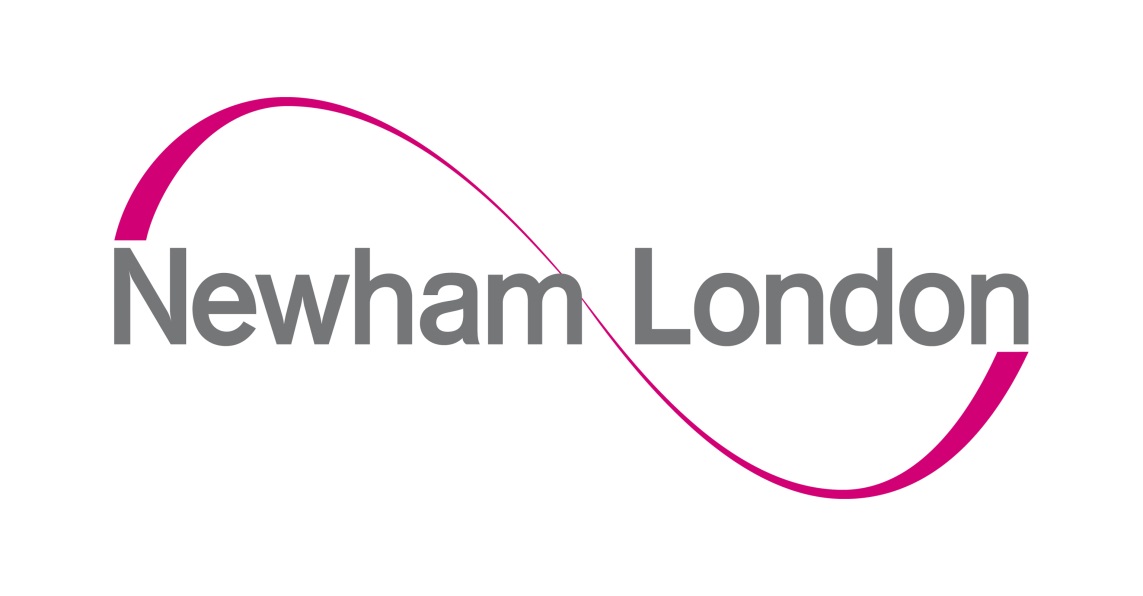 Your last nameYour last nameOther namesOther namesTitleTitleNational Insurance numberNational Insurance numberDate of birthDate of birthDaytime phone numberDaytime phone numberEmail AddressEmail AddressYour addressPostcodeAre you living away from this address? NoAre you living away from this address? Are you living away from this address? YesGive details belowAre you living away from this address? Give details belowWhy are you living away?When will you go back?Your current addressPostcodeDo you have a partner who normally lives with you? NoDo you have a partner who normally lives with you? Do you have a partner who normally lives with you? YesGive details belowDo you have a partner who normally lives with you? YesGive details belowBy partner we mean someone of either sex who you are married to or who is your civil partner, or who you live with as if they were your married or civil partnerBy partner we mean someone of either sex who you are married to or who is your civil partner, or who you live with as if they were your married or civil partnerBy partner we mean someone of either sex who you are married to or who is your civil partner, or who you live with as if they were your married or civil partnerBy partner we mean someone of either sex who you are married to or who is your civil partner, or who you live with as if they were your married or civil partnerYour partner’s last nameOther namesTitleNational Insurance numberDate of birthDoes your partner live at the same address as you? NoGive details belowDoes your partner live at the same address as you? Does your partner live at the same address as you? YesGo on to Section 3Does your partner live at the same address as you? Go on to Section 3Why are they living at a different address?Is this a permanent or temporary arrangement?Your partner’s addressPostcodeDo you or your partner work?	NoDo you or your partner work?	Do you or your partner work?	YesPlease give details belowPlease give details belowPlease give details belowDo you or your partner work?	Please give details belowPlease give details belowPlease give details belowYouYouYouYour partnerHow much are you paid?Give the amount before tax and National Insurance are taken off££££How much are you paid?Give the amount before tax and National Insurance are taken offHow often are you paid?How many hours do you work? Give the number you normally work each week.How many hours do you work? Give the number you normally work each week.What is your employer’s name and address?If you are self-employed, please confirm this and give your business address.What is your employer’s name and address?If you are self-employed, please confirm this and give your business address.What is your employer’s name and address?If you are self-employed, please confirm this and give your business address.What is your employer’s name and address?If you are self-employed, please confirm this and give your business address.What is your employer’s name and address?If you are self-employed, please confirm this and give your business address.			PostcodeWhat is the name and address of your partner’s employer?If your partner is self-employed, please confirm this and give their business address.What is the name and address of your partner’s employer?If your partner is self-employed, please confirm this and give their business address.What is the name and address of your partner’s employer?If your partner is self-employed, please confirm this and give their business address.What is the name and address of your partner’s employer?If your partner is self-employed, please confirm this and give their business address.What is the name and address of your partner’s employer?If your partner is self-employed, please confirm this and give their business address.			PostcodeWhat is the name and address of your partner’s employer?If your partner is self-employed, please confirm this and give their business address.Do you or your partner have more than one job?	NoDo you or your partner have more than one job?	Do you or your partner have more than one job?	YesPlease supply details on a separate sheet.Do you or your partner have more than one job?	Please supply details on a separate sheet.If your, or your partner’s earnings have changed since you last gave us details, please tell us the date of the change.          /            /         /            /If your, or your partner’s earnings have changed since you last gave us details, please tell us the date of the change. Do you or your partner get any benefits or pensions?NoDo you or your partner get any benefits or pensions?Do you or your partner get any benefits or pensions?YesPlease give details belowPlease give details belowPlease give details belowDo you or your partner get any benefits or pensions?YesPlease give details belowPlease give details belowPlease give details belowBenefits and pensions include things like Child Benefit, Child Tax Credit, Incapacity Benefit, Maternity Allowance, Pension Credit, Retirement Pension, War Pension and Working Tax Credit.	Benefits and pensions include things like Child Benefit, Child Tax Credit, Incapacity Benefit, Maternity Allowance, Pension Credit, Retirement Pension, War Pension and Working Tax Credit.	Benefits and pensions include things like Child Benefit, Child Tax Credit, Incapacity Benefit, Maternity Allowance, Pension Credit, Retirement Pension, War Pension and Working Tax Credit.	Benefits and pensions include things like Child Benefit, Child Tax Credit, Incapacity Benefit, Maternity Allowance, Pension Credit, Retirement Pension, War Pension and Working Tax Credit.	Benefits and pensions include things like Child Benefit, Child Tax Credit, Incapacity Benefit, Maternity Allowance, Pension Credit, Retirement Pension, War Pension and Working Tax Credit.	Benefits and pensions include things like Child Benefit, Child Tax Credit, Incapacity Benefit, Maternity Allowance, Pension Credit, Retirement Pension, War Pension and Working Tax Credit.	YouYouYouYour partnerType of benefitAmount££££How often?Type of benefitAmount££££How often?Type of benefitAmount££££How often?Type of benefitAmount££££How often?If your, or your partner’s benefits have changed since you last gave us details, please tell us the date of the change.         /            /         /            /If your, or your partner’s benefits have changed since you last gave us details, please tell us the date of the change.Do or your partner have any other money coming in?NoDo or your partner have any other money coming in?Do or your partner have any other money coming in?YesPlease give details belowPlease give details belowPlease give details belowDo or your partner have any other money coming in?YesPlease give details belowPlease give details belowPlease give details belowThis includes things like student grants or loans, pensions, child maintenance, training allowances, cash and payments in kind.	This includes things like student grants or loans, pensions, child maintenance, training allowances, cash and payments in kind.	This includes things like student grants or loans, pensions, child maintenance, training allowances, cash and payments in kind.	This includes things like student grants or loans, pensions, child maintenance, training allowances, cash and payments in kind.	This includes things like student grants or loans, pensions, child maintenance, training allowances, cash and payments in kind.	This includes things like student grants or loans, pensions, child maintenance, training allowances, cash and payments in kind.	YouYouYouYour partnerType of incomeAmount££££How often?Type of incomeAmount££££How often?Type of incomeAmount££££How often?Type of incomeAmount££££How often?If your, or your partner’s other income has changed since you last gave us details, please tell us the date of the change.         /            /         /            /If your, or your partner’s other income has changed since you last gave us details, please tell us the date of the change.Do you or your partner have any bank, building society or National Savings accounts?NoDo you or your partner have any bank, building society or National Savings accounts?Do you or your partner have any bank, building society or National Savings accounts?YesPlease give details belowPlease give details belowPlease give details belowDo you or your partner have any bank, building society or National Savings accounts?YesPlease give details belowPlease give details belowPlease give details belowDo you or your partner have any bank, building society or National Savings accounts?YesPlease give details belowPlease give details belowPlease give details belowDo you or your partner have any bank, building society or National Savings accounts?YesPlease give details belowPlease give details belowPlease give details belowTell us about all accounts, even empty or overdrawn ones. 	Tell us about all accounts, even empty or overdrawn ones. 	Tell us about all accounts, even empty or overdrawn ones. 	Tell us about all accounts, even empty or overdrawn ones. 	Tell us about all accounts, even empty or overdrawn ones. 	Tell us about all accounts, even empty or overdrawn ones. 	YouYouYouYour partnerName of accountAccount numberAmount held££££Name of accountAccount numberAmount held££££Name of accountAccount numberAmount held££££Do or your partner have any Premium Bonds or National Savings Certificates?	NoDo or your partner have any Premium Bonds or National Savings Certificates?	Do or your partner have any Premium Bonds or National Savings Certificates?	YesPlease give details belowPlease give details belowPlease give details belowDo or your partner have any Premium Bonds or National Savings Certificates?	Please give details belowPlease give details belowPlease give details belowYouYouYouYour partnerType Issue numberValue££££TypeIssue numberValue££££Do you or your partner have any stocks, shares, bonds or unit trusts?NoDo you or your partner have any stocks, shares, bonds or unit trusts?Do you or your partner have any stocks, shares, bonds or unit trusts?YesPlease give details belowPlease give details belowPlease give details belowDo you or your partner have any stocks, shares, bonds or unit trusts?Please give details belowPlease give details belowPlease give details belowYouYouYouYour partnerCompany nameName of investmentHow many?££££Company nameName of investmentHow many?££££Company nameName of investmentHow many?££££Do you or your partner have any other capital, savings or investments? NoDo you or your partner have any other capital, savings or investments? Do you or your partner have any other capital, savings or investments? YesPlease give details belowPlease give details belowPlease give details belowDo you or your partner have any other capital, savings or investments? YesPlease give details belowPlease give details belowPlease give details belowDo you or your partner have any other capital, savings or investments? YesPlease give details belowPlease give details belowPlease give details belowThis includes, for example, TESSAs, ISAs, TOISAs, compensation or any other money you have not told us about on this form.This includes, for example, TESSAs, ISAs, TOISAs, compensation or any other money you have not told us about on this form.This includes, for example, TESSAs, ISAs, TOISAs, compensation or any other money you have not told us about on this form.This includes, for example, TESSAs, ISAs, TOISAs, compensation or any other money you have not told us about on this form.This includes, for example, TESSAs, ISAs, TOISAs, compensation or any other money you have not told us about on this form.This includes, for example, TESSAs, ISAs, TOISAs, compensation or any other money you have not told us about on this form.YouYouYouYour partnerDescriptionCurrent value££££DescriptionCurrent value££££DescriptionCurrent value££££Do you, your partner, or any of your children, own or partly own any land or property, other than the home you live in, either in the UK or abroad? NoDo you, your partner, or any of your children, own or partly own any land or property, other than the home you live in, either in the UK or abroad? Do you, your partner, or any of your children, own or partly own any land or property, other than the home you live in, either in the UK or abroad? YesPlease give the address(es) belowDo you, your partner, or any of your children, own or partly own any land or property, other than the home you live in, either in the UK or abroad? YesPlease give the address(es) belowDo you, your partner, or any of your children, own or partly own any land or property, other than the home you live in, either in the UK or abroad? YesPlease give the address(es) belowDo you, your partner, or any of your children, own or partly own any land or property, other than the home you live in, either in the UK or abroad? YesPlease give the address(es) belowDo you, your partner, or any of your children, own or partly own any land or property, other than the home you live in, either in the UK or abroad? YesPlease give the address(es) belowYou need to tell us even if you have a mortgage or loan for the property.You need to tell us even if you have a mortgage or loan for the property.You need to tell us even if you have a mortgage or loan for the property.You need to tell us even if you have a mortgage or loan for the property.Address(es) of your property 1.1.Postcode2.Postcode3.PostcodeAddress(es) of your partner’s property 1.1.Address(es) of your partner’s property Postcode2.Postcode3.PostcodeIf your, or your partner’s savings or investments have changed since you last gave us details, please tell us the date of the change.         /            /         /            /If your, or your partner’s savings or investments have changed since you last gave us details, please tell us the date of the change.NameDate of birthRelationship to youHave there been any changes with these people since you last gave us details? NoNoHave there been any changes with these people since you last gave us details? Have there been any changes with these people since you last gave us details? YesYesPlease give details below.Please give details below.Please give details below.Have there been any changes with these people since you last gave us details? YesYesPlease give details below.Please give details below.Please give details below.NameNameDate of changeDate of changeDate of changeType of changeAre any of the people in the list living away from you temporarily? NoAre any of the people in the list living away from you temporarily? Are any of the people in the list living away from you temporarily? YesPlease give details belowPlease give details belowAre any of the people in the list living away from you temporarily? YesPlease give details belowPlease give details belowNameNameNameWhy are they living away?Why are they living away?Are any of the people in the list students or trainees? NoAre any of the people in the list students or trainees? Are any of the people in the list students or trainees? YesPlease give details below, including the type of the course and whether it is full-time or part-time. You must provide proof of their course Please give details below, including the type of the course and whether it is full-time or part-time. You must provide proof of their course Are any of the people in the list students or trainees? YesPlease give details below, including the type of the course and whether it is full-time or part-time. You must provide proof of their course Please give details below, including the type of the course and whether it is full-time or part-time. You must provide proof of their course NameNameNameType of courseType of courseDo any of the people in the list go to work? NoDo any of the people in the list go to work? Do any of the people in the list go to work? YesPlease give details belowDo any of the people in the list go to work? Please give details belowNameHow many hours do they work each week?How many hours do they work each week?Normally weekly earnings before deductionsNormally weekly earnings before deductions£££Do they get any benefits?	NoDo they get any benefits?	Do they get any benefits?	YesPlease give details belowPlease give details belowPlease give details belowPlease give details belowDo they get any benefits?	Please give details belowPlease give details belowPlease give details belowPlease give details belowType of incomeType of incomeType of incomeAmountAmount££££££££Do they have any other income at all?NoDo they have any other income at all?NoDo they have any other income at all?YesPlease give details belowPlease give details belowPlease give details belowType of incomeType of incomeType of incomeType of incomeAmount££££Do they have any savings or investments?NoDo they have any savings or investments?NoYesPlease give details below.Please give details below.YesPlease give details below.Please give details below.Type of investmentType of investmentType of investmentAmount£££££NameHow many hours do they work each week?How many hours do they work each week?Normally weekly earnings before deductionsNormally weekly earnings before deductions£££Do they get any benefits?	NoDo they get any benefits?	Do they get any benefits?	YesPlease give details belowPlease give details belowPlease give details belowPlease give details belowDo they get any benefits?	Please give details belowPlease give details belowPlease give details belowPlease give details belowType of incomeType of incomeType of incomeAmountAmount££££££££Do they have any other income at all?NoDo they have any other income at all?NoDo they have any other income at all?YesPlease give details belowPlease give details belowPlease give details belowType of incomeType of incomeType of incomeType of incomeAmount££££Do they have any savings or investments?NoDo they have any savings or investments?NoYesPlease give details below.Please give details below.YesPlease give details below.Please give details below.Type of investmentType of investmentType of investmentAmount£££££NameHow many hours do they work each week?How many hours do they work each week?Normally weekly earnings before deductionsNormally weekly earnings before deductions£££Do they get any benefits?	NoDo they get any benefits?	Do they get any benefits?	YesPlease give details belowPlease give details belowPlease give details belowPlease give details belowDo they get any benefits?	Please give details belowPlease give details belowPlease give details belowPlease give details belowType of incomeType of incomeType of incomeAmountAmount££££££££Do they have any other income at all?NoDo they have any other income at all?NoDo they have any other income at all?YesPlease give details belowPlease give details belowPlease give details belowType of incomeType of incomeType of incomeType of incomeAmount££££Do they have any savings or investments?NoDo they have any savings or investments?NoYesPlease give details below.Please give details below.YesPlease give details below.Please give details below.Type of investmentType of investmentType of investmentAmount£££££Do you or your partner have a rental liability?NoDo you or your partner have a rental liability?Do you or your partner have a rental liability?YesPlease give details belowPlease give details belowPlease give details belowDo you or your partner have a rental liability?Please give details belowPlease give details belowPlease give details belowHow much is your rental liability?£££How much is your rental liability?How often is it paid?SignatureDate